АДМИНИСТРАЦИЯ БАРИЛО-КРЕПИНСКОГО                          СЕЛЬСКОГО ПОСЕЛЕНИЯПАМЯТКАКупание в водоёмах ОПАСНО!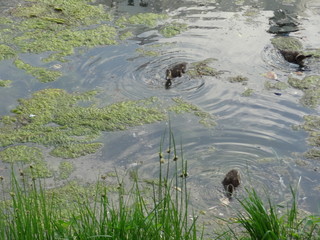 Советы и меры предосторожности при купании в  открытых водоемах:избегайте прудов с заросшими берегами,  мест скопления остатков удобрений и органических загрязнителей;перед тем как войти в воду, внимательно осмотритесь: если вода «цветет» - это верный признак наличии в ней органических загрязнителей и минеральных удобрений (нитратов и фосфатов), если вода имеет неприятный запах сероводорода – она перенасыщена органическими отбросами и биогенными веществами;осмотрите окрестности водоема, если вблизи животноводческая ферма или частные хозяйственные постройки, в том числе выгребные ямы, то  вода перенасыщена биогенными веществами и может содержать  яйца гельминтов;нельзя купаться и ловить рыбу в открытых водоемах с заросшими берегами и «цветущей водой», оросительных каналах, ручьях, реках и озерах, расположенных вблизи слива городских сточных вод и стоков промышленных предприятий,  животноводческих ферм, сельскохозяйственных угодий, городских свалок, автомобильных дорог;для водоемов «на природе» – прудов, рек и озер, которые находятся далеко от населенных пунктов, можно применять следующие правила: если это непроточный водоем, следите, чтобы на нем не было водоплавающих птиц. Если они есть, это верный признак того, что купаться всё же не стоит. Не употребляйте пищу на пляжах после купания в открытых водоемах.Основная причина заражений от купания в водоемах – игнорирование самых очевидных гигиенических правил.